One World Week:  19-26 Oct 2014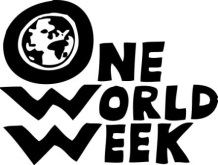  Living DifferentlyBreaking chains – making change!“Living Differently” is the theme for One World Week 2014.It recognises that we need to make changes now to securea fairer, more satisfying, life for us alland one that protects the planet's resources for future generations.Our subtitle “Breaking chains: making change”is inspired by Nelson Mandela’s words:“... to be free is not merely to cast off one's chains, but to livein a way that respects and enhances the freedom of others”.These simple steps can help to break the chainsof the current money markets, food supply systems and consumer habits that damage the environment and communities worldwide.In One World Week, explore examples of how communitieshere and around the world are choosing to live differently.Together we can make the change.As well as partnering several national UK organisations,OWW is linked to the European Global Education Week Network.So all events become part of a wider movement exploring howresponsible citizens can build a just, peaceful and sustainable world.0118 939 4933 oww@oneworldweek.org, www.oneworldweek.org, Charity no: 1107762One World Week:  19-26 Oct 2014 Living DifferentlyBreaking chains – making change!“Living Differently” is the theme for One World Week 2014.It recognises that we need to make changes now to securea fairer, more satisfying, life for us alland one that protects the planet's resources for future generations.Our subtitle “Breaking chains: making change”is inspired by Nelson Mandela’s words:“... to be free is not merely to cast off one's chains, but to livein a way that respects and enhances the freedom of others”.These simple steps can help to break the chainsof the current money markets, food supply systems and consumer habits that damage the environment and communities worldwide.In One World Week, explore examples of how communitieshere and around the world are choosing to live differently.Together we can make the change.As well as partnering several national UK organisations,OWW is linked to the European Global Education Week Network.So all events become part of a wider movement exploring howresponsible citizens can build a just, peaceful and sustainable world.0118 939 4933 oww@oneworldweek.org, www.oneworldweek.org, Charity no: 1107762